STYRELSEMÖTE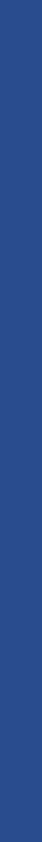 KUNGSGÅRDSSKOLANS FÖRÄLDRAFÖRENING rf.STYRELSEMÖTE 7.9.2022Närvarande: Ninna Suominen (protokolljusterare), Ellenor Hed-Söderström, Patrick Kivelä, Karoliina Rae, Johanna Iivari (protokolljusterare), Laura Lepistö, Maria Pankka -Sundell, Nea Törnwall, Anna Korhonen, Lea Grönqvist, Roy Joffs, Jenny Stenberg (ordförande), Heidi Back (sekreterare). 
Mötet öppnas
kl 19.28 Kungsgårdskolan (Nya skolan) Mötet är beslutförhet och föredragningslistaKonstateras att mötet är stadgeenligt sammankallat och beslutfört.Föredragningslistan godkändes
Ärenden:Bokslutet, (Heidi Back presenterade I Material Fredrik Diehl)
Föräldraföreningen strävar inte att göra vinst med sin verksamhet, men p.g.a coronaläget under de senaste två åren, har de planerade evenemangen inte kunnat genomföras. Detta medfört ett överskott i budgeten.Förra hösten planerade styrelsen att budgeterar 11.400 € minus eftersom föreningens kassa läge var bra och att styrelsen ville satsa på nya skolan. 

InkomsterEvenemang hämtade in mera än budgeterat. Styrelsen var försiktiga med budgeteringen, för den kunde inte förutspå hur coronaläget kommer att påverka verksamheten i skolorna. Medlemsavgifter har inte samlats in detta läsår. (p.g.a. det goda kassaläget )Den klassvisa försäljningar gick bättre än budgeterat.Stipendier fick vi mindre än förväntat.

UtgifterUnder läsåret 2021–2022 ordnades evenemang, vars inkomster var större än utgifterna. Understödet till klasserna blev mindre än beräknat. Åk 6 har inte använt understödet detta läsår.I samråd med skolans lärare beslöts det att föräldraföreningen inte köper böcker till skolan. Den nya skolan hade egen budget för införskaffandet av böcker till skolans bibliotek.Budgeterade summan för skolans utflykter blev mindre än planerat detta läsår t ex Stafettkarnevalen.Det budgeterades för köp av två pingisbord till nya skolans gård. P.g.a utrymmesbrist köptes ett pingisbord a´ 5300 €.SLUTSATS: Den planerade budgeten höll på det stora hela väldigt bra. Hade föreningen köpt två pingisbord enligt ursprungliga planen skulle resultatet vara inom en hundralapp dvs inom 1%. Enskilda planerade teman kastade mycket, men det jämnades ut helhetsmässigt.

Bokslutet godkändes under detta möte av deltagande styrelsemedlemmar.
Verksamhetsberättelse 2021-2022
Kungsgårdsskolans föräldraförening rf.Styrelsen under verksamhetsåret bestod av:- Jenny Stenberg, ordförande- Toni Juutilainen, viceordförande- Maria Heerman, sekreterare- Fredrik Diehl, kassör- Styrelsens ordinarie medlemmar: Martina Lindgren- Kontkanen, Mia Lindström, Satu Tallberg, Hilla Jalonen, Heidi Back, Ellenor Hed- Söderström, Ninna Suominen, Lotta Bussman, Johanna Iivari, Nea Törnwall, Fredrik Diehl, Linda Vehkalahti, Toni Juutilainen, Anette Nyholm- Heikkinen- Verksamhetsgranskare: Nina Söderbeck. 

Verksamhetsberättelse 2021-2022· Föräldraföreningen hade relativt stor kassa till att börja med, på grund av de senaste åren i.o.m. att FF samlat in pengar för den nya skolan. Däremot har det inte gått att ordna evenemang pga Covid-19 pandemin.· På årsmötet den 21.9.2021 planerades den kommande verksamheten för föräldraföreningen för hösten 2021 -våren 2022, beviljandet av ansvarsfrihet för styrelsen godkändes och det valdes nya styrelsemedlemmar.· Föräldraföreningen höll ett styrelsemöte den 28.9.2022. Ordförande (Jenny Stenberg) och viceordförande (Toni Juutilainen) valdes efter röstning, Maria Heerman blev vald som sekreterare och Fredrik Diehl som kassör. På mötet hörde vi både elevrådets och personernas önskemål om införskaffningar och evenemang, som senare fixades /försökte verkställas under höst- och vårterminen. Föräldraföreningen fattade beslut om (att) Kuvaverkko står för elevfotografering (fortsätta med Kuvaverkko för) de 3 följande åren. På mötet beslöt vi om den klassvisa insamlingen av pengar till elevernas ändamål t ex teater och material. Åk 5 står för stipendieansökningar och åk 6 för den årliga föräldrasupe’n. De övriga årskurserna har valfria insamlingsmöjligheter. (Det bestämdes också om valfria sätten att samla in pengar per klass;. Åk 1-4 valfritt insamlingsmål Åk 5 stipendier. Åk 6 föräldrasupé)· Verksamhet: I början av verksamhetsåret påbörjades planeringen av (satte det igång med planering för det) de valfria insamlingsmålen för åk 1-4. Åk 1 sålde blommor för 1 238,70, åk sålde (Hupparen) kläder med skolans logo för 3 603 €, åk 3 sålde Kakkutukku produkter för 1 488 € och åk 4 sålde blommor för 2 167 €. Åk 5 samlade även in pengar via ett Glory event för 1 000 €. Åk 5 samlade in stipendier för 2 785 € och åk 6 ordnade supe´n som hämtade in 613 €.· Insakaffningar: Det föräldraföreningen skaffade under läsåret var pingisbord, grönväxter till klasserna, pulkor, peffisar, bildäck till gården och basketbollar. Föräldraföreningen har även införskaffat xylitolpastiller till alla klasserna i skolan.· Evenemang: under året har även ordnats lägerskola för åk 6, föräldrasupé samt disco för eleverna.· Utgifter: under skolåret delades en klasspeng ut till varje klass: 10 €/elev. Pengarna fick klasserna använda på valfritt sätt för att göra något roligt tillsammans med eleverna ( hela gruppen). Föräldraföreningen ville också komma ihåg personalen vid julen och vårfesten.· Medlemsavgiften: samlades inte in under läsåret.
Beslut om fastställande av bokslut samt beviljande av ansvarsfrihet för styrelsenBokslutet godkändes under detta möte av deltagande styrelsemedlemmar och nuvarande styrelsen blev befriad. 
Fastställande av verksamhetsplan

Förslaget godkändes under detta möte av deltagande styrelsemedlemmar.
Val av ny styrelse
Nya styrelse för 2022 – 2023 nästa period är: 
Åk. 6. Karoliina Rae & Nea Törnwall
Åk. 5. Johanna Iivari, Emilia Gädda (inte på plats) & Pia Backström (inte på plats)
Åk. 4. Roy Joffs & Lea Grönqvist
Åk. 3. Irina Svensson (inte på plats) & Satu Tallberg (inte på plats)
Åk. 2. Laura Lepistö & Marja Pankka-Sundell
Åk. 1. Anna Korhonen & Ellenor Hed-Söderström 
Val av en eller två verksamhetsgranskare och hens/deras suppleant

Verksamhetsgranskare Nina Söderbäck och suppleant Ninna Suominen
Mötet avslutas klo 20.05Esbo __________2022Jenny Stenberg				Heidi Backordförande				sekreterareJohanna Iivari 				Ninna Suominen
protokolljusterare				protokolljusterare